MUNICIPALITÉ DE GRENVILLE-SUR-LA-ROUGE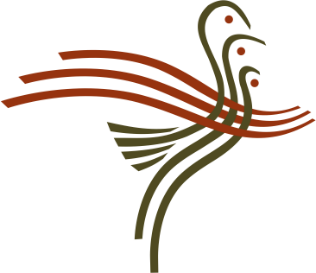 SÉANCE ORDINAIRE DU 14 MAI 2024 – 19h00Tenue à l’Hôtel de villeORDRE DU JOUROuverture de la séance Période de questionsAdoption de l’ordre du jourAdoption des procès-verbauxAdoption des procès-verbaux de la séance ordinaire du conseil municipal tenue le 9 avril 2024 et de la séance extraordinaire du conseil municipal tenue le 17 avril 2024Rapport du maire et rapports des comitésFinance et administrationRésolution – Approbation des comptes à payer  

Le conseil municipal approuve le paiement des comptes énumérés sur la liste suggérée au 14 mai 2024 au montant de 546 165,80$Autorisation de paiement des factures de plus de 10 000,00$ : -la facture numéro 1309 au montant de 34 788,22$, incluant les taxes applicables, présentée par Transport Sanitaire Hayes pour la collecte des matières résiduelles;-la facture numéro S505157 au montant de 13 276,16$, incluant les taxes applicables, présentée par Budget Propane pour l’installation d’un système de chauffage au garage municipal et à la caserne 1;-la facture numéro 2023-000829 au montant de 12 688,48$, incluant les taxes applicables, présentée par la MRC d’Argenteuil pour les frais de formation en sécurité incendie pour l’année 2023;-la facture numéro CDHSI-00078 au montant de 31 335,29$, incluant les taxes applicables, présentée par Clôture des Hauteurs pour l’installation d’une barrière coulissante au garage municipal et à la caserne 1;-la facture numéro 7244 au montant de 18 689,90$, incluant les taxes applicables, présentée par la firme d’avocats Sarrazin-Plourde pour des services professionnels;-la facture numéro 1022457 au montant de 40 045,79$, incluant les taxes applicables, présentée par Somatech pour l’étude géotechnique des projets routiers 2024;-la facture numéro 474279 au montant de 105 882,78$, incluant les taxes applicables, présentée par USD Global pour des bacs de compostage;- les factures pour les mois de février, mars et avril 2024, au montant total de 21 663,23$, incluant les taxes applicables, présentées par Desjardins Assurances pour le paiement des primes d’assurances collectives.Autorisation de renouveler des placements d’épargne à terme pour une durée d’un an, avec capital garantiAutorisation de fermer les comptes d’épargne à terme avec un solde inférieur à 500$Autorisation de payer les sommes dues à l’Agence du Revenu du Canada pour les années 2018 et 2021Fonds de petites caissesAdhésion à MonEspace CNESST – Adhésion au dépôt direct - Nomination des représentantsOctroi d’offres de services pour impartition, taxation, licences - PG SolutionsAnnulation du projet d’agrandissement du Camping des Chutes-de-la-Rouge et renonciation à l’aide accordée dans le cadre du Programme de soutien aux stratégies de développement touristiqueAutorisation de payer la somme de 16 510.41$ à LRL Associés Ltée, à même le Surplus non affecté, pour les travaux effectués au Camping des Chutes-de-la-Rouge Nomination d’une représentante auprès d’Hydro QuébecNomination de fonctionnaires désignés pour les fins d’administration et d’application des règlements municipaux Autorisation de formation pour la Directrice des FinancesAutorisation de formation pour le personnel du département des FinancesAdoption du règlement numéro RA-189-04-2024, amendant le règlement numéro RA-189-06-2018 sur le traitement des élus municipauxAdoption du règlement numéro 2024-401 (RA) sur la gestion contractuelleAdoption du règlement numéro 2024-207 (RA) concernant les règles de contrôle et de suivis budgétaires – Délégation à certains employés - Pouvoir d’autoriser des dépenses et d’octroyer des contrats au nom de la Municipalité  Avis de motion et dépôt du règlement numéro 2024-25 (RA) concernant l’entretien des chemins privésAvis de motion et dépôt du règlement numéro RA-706-05-2024 ÉcoPrêtTravaux publics Fin de l’entente de service pour l’entretien des chemins d’hiver du secteur #2 d’HarringtonDemande de report pour la réalisation de travaux routiers - Subvention TJT93947Demande au ministère des Transports et de la Mobilité durable du Québec (MTQ) d’accélérer le processus de reconstruction du pont reliant le chemin Walker au chemin de la Prairie à Grenville-sur-la-Rouge (Pont Walker)Demande au MTQ de reprendre la gestion du ponceau GR-PC-0201 situé sous le chemin AvocaCorrection de la résolution numéro 2023-11-454 - Réparation de la valve et du débitmètre des bassins d’eau potablePavage chemin Avoca Sécurité incendieAutorisation de signer un contrat avec Fibre Argenteuil Dépôt du rapport annuel 2023 (Schéma de couverture de risques) au ministère de la Sécurité publique Pour abroger et remplacer la résolution 2024-03-102 - Achat d’une laveuse pour habits de combatsUrbanisme et développement du territoirePour nommer Mme Diana Ion à titre de membre du Comité Consultatif d’UrbanismeToponymie - Désignation du lot numéro 6 606 369 comme étant le chemin du Cap-VertOctroi d’un mandat aux fins d’obtenir la démolition de bâtiments construits sans permis sur les chemins Scotch et PanoramaDemande de PIIA - 39, rue Ménard - Lot 5 924 553Demande de PIIA - 21, rue Carrière - Lot 5 924 431Demande de PIIA - 125, chemin Tervette - Lot 6 209 538Développement économique et communautaireEnvironnement, Santé et Bien-être Pour rejeter des soumissions – Vidange, transport et valorisation des boues de fosses septiques des bâtiments résidentielsRenouvellement de contrat avec l’Écocentre pour l’année 2024Octroi d’un contrat à Géostar Inc. – Analyse d’eau Reconnaissance de l’apport des personnes handicapées dans le cadre de la Semaine québécoise des personnes handicapéesLoisirs et CultureCorrespondance et Affaires nouvellesOctroi d’une aide financière à l’Association communautaire du Lac McGillivrayPériode de questionsLevée de la séance